MOIC811003 - AJR2VK1 - REGISTRO PROTOCOLLO - 0010968 - 30/11/2023 - IV.6 - UMinistero dell’Istruzione, dell’Università e della Ricerca 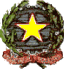 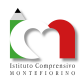 Ufficio Scolastico Regionale per l'Emilia Romagna ISTITUTO COMPRENSIVO MONTEFIORINO Via Rocca, 3 - Montefiorino (Mo) Tel 0536.965169 Sito web: www.icmontefiorino.edu.it C.F.: 93022290360 e-mail: moic811003@istruzione.it - PEC: moic811003@pec.istruzione.it MODELLO 1 (scheda informativa) Al dirigente Scolastico OGGETTO: Richiesta di uscita didattica o visita guidata META/E ed EVENTO: ___________________________________________________________________________ PERIODO: dal ____________________________________ al __________________________________ SEZIONE/I o CLASSE/I INTERESSATA/E: ______________________________________________________ Docente accompagnatore Docente accompagnatore Docente riserva MEZZO DI TRASPORTO: ☐ USCITA A PIEDI ☐ PULLMAN PRIVATO ☐ PULLMAN COMUNALE ☐ TRENO OBIETTIVI FINALITÀ DIDATTICO - CULTURALI ________________________________________________________________________________________ ________________________________________________________________________________________ _____________________________________________________________________________________ 1 MOIC811003 - AJR2VK1 - REGISTRO PROTOCOLLO - 0010968 - 30/11/2023 - IV.6 - UITINERARIO ANALITICO E PROGRAMMA (ora e luogo di partenza, ora e luoghi di ingresso a musei o manifestazioni da visitare, ora e luogo di consumazione del pranzo, ora e luogo previsti per il ritorno): ________________________________________________________________________________________________ ________________________________________________________________________________________________ ________________________________________________________________________________________________ ☐ INGRESSO A MUSEICOSTO ☐ SITI ARCHEOLOGICICOSTO ☐ MOSTRE/ECC.COSTO ☐ SERVIZIO GUIDECOSTO Con riserva di apportare al programma le variazioni opportune e/o necessarie, senza snaturare le finalità del viaggio. Il viaggio è stato approvato dai Consigli di Classe del _________________________________________ Il viaggio è stato approvato dal Collegio docenti del _________________________________________ VISTO SI AUTORIZZANON SI AUTORIZZA Presentato al Consiglio d’Istituto in data 29/11/2023, la proposta è stata autorizzata. 2 MOIC811003 - AJR2VK1 - REGISTRO PROTOCOLLO - 0010968 - 30/11/2023 - IV.6 - Ulì, ___________________ IL DIRIGENTE SCOLASTICO prof.ssa Martina Guiducci 3 TOTALE NUMERO ALUNNIdi cui CON DISABILITàELENCO DOCENTI ACCOMPAGNATORIELENCO DOCENTI ACCOMPAGNATORIDocente ORGANIZZATOREDocente accompagnatoreDocente accompagnatoreDocente accompagnatoreDocente accompagnatoreDocente accompagnatoreDocente accompagnatoreDocente accompagnatoreDocente accompagnatoreFirmeFirmeDocente organizzatoreDocente accompagnatoreDocente accompagnatoreDocente accompagnatoreDocente accompagnatoreDocente accompagnatoreDocente accompagnatoreDocente accompagnatoreDocente accompagnatoreDocente accompagnatoreDocente accompagnatoreDocente riservaParte riservata all’ufficio